                   บันทึกข้อความ	บันทึกข้อความ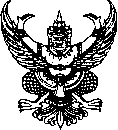 ส่วนราชการ  คณะ/สำนัก/สถาบัน                              โทร.  ๐ ๐๐๐๐ ๐๐๐๐ที่  อว ๐๖๐๑.                                       วันที่              เรื่อง  ขออนุมัติเบิกเงินการวิจัย (กรณีเบิกงวดเดียว)เรียน   ผู้อำนวยการกองคลัง (ผ่าน ผอ.สวพ.)ตามที่ข้าพเจ้าได้รับอนุมัติทุนอุดหนุนโครงการวิจัยเรื่อง“						                       ”ปีงบประมาณ			จำนวนเงิน				บาท(						) แล้วนั้น บัดนี้ข้าพเจ้าได้ดำเนินการวิจัยเสร็จเรียบร้อยแล้ว จึงขออนุมัติเบิกเงิน จำนวน			          บาท (			                                     ) ตามรายละเอียดเอกสารหลักฐานที่แนบมาพร้อมนี้จึงเรียนมาเพื่อโปรดพิจารณาดำเนินการต่อไป					       	     ลงชื่อ …………………………..…………							 (...........................................)     ตำแหน่ง…………………………..……….